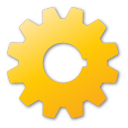 www.CadFem.blog.irفرم سفارش انجام پروژه های مهندسی در زمینه نرم افزارهای تخصصی رشته مکانیک(لطفاً موارد در خواستی را تایپ بفرمایید و فایل را به اسم خودتان ذخیره کنید)این فرم را پس از تکمیل به آدرس CadFem.mech@gmail.com ارسال نمایید.1عنوان مدل یا نرم افزار مورد تقاضا:2نام  و نام خانوادگی:3میزان تحصیلات و رشته تحصیلی:4شماره تلفن همراه:5آدرس پست الکترونیکی:6آیا در حال حاضر دانشجو هستید؟7محل اشتغال و یا تحصیل؟ 8سطح اطلاعات و دانش شما از موضوع؟ 9محل کار یا زندگی؟10آدرس و کد پستی؟11هزينه پیشنهادی شما برای انجام پروژه؟